ПРЕСС-СЛУЖБА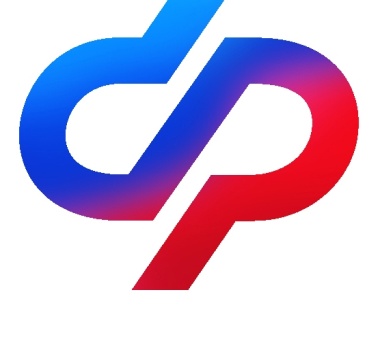 ОТДЕЛЕНИЯ ФОНДА ПЕНСИОННОГО И СОЦИАЛЬНОГО СТРАХОВАНИЯ РОССИЙСКОЙ ФЕДЕРАЦИИПО ВОЛГОГРАДСКОЙ ОБЛАСТИ                                           400001, г. Волгоград, ул. Рабоче-Крестьянская, 16      Официальный сайт Отделения СФР по Волгоградской области –  sfr.gov.ru/branches/volgograd/Отделение СФР по Волгоградской области выплачивает специальную социальную выплату 12 136 медицинским работникам 	Специальные выплаты для медиков были введены в России с 1 января 2023 года. Их получают работники первичного звена здравоохранения, районных и участковых больниц, станций и отделений скорой помощи. В настоящее время в Волгоградской области получателями данной меры поддержки являются 12 136 медработников. 	С марта этого года размеры ежемесячных выплат для отдельных категорий медиков, которые трудятся в сельской местности, райцентрах и малых городах, были повышены. 	Так, в городах с населением от 50 до 100 тысяч человек врачи теперь получают 29 тысяч рублей, а средний медицинский персонал — 13 тысяч рублей. В населённых пунктах, где проживает менее 50 тысяч человек, врачам доплачивают 50 тысяч рублей, а среднему медперсоналу — 30 тысяч рублей. Напомним, что средства медикам перечисляются на основании данных из медицинских организаций, поэтому самостоятельно обращаться в Отделение фонда по Волгоградской области, подавать заявления или справки, не нужно. По итогам каждого месяца  формируется электронный реестр работников, имеющих право на получение доплаты, и передаётся в региональное ОСФР. В этом реестре, наряду со сведениями о работнике, также указывается размер специальной социальной выплаты и данные, по которым она рассчитана.	Если у вас остались вопросы, вы всегда можете обратиться к специалистам Отделения СФР по Волгоградской области, позвонив по номеру телефона Единого контакт-центра: 8-800-100-00-01 (звонок бесплатный).